АДМИНИСТРАЦИЯ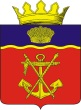 КАЛАЧЕВСКОГО МУНИЦИПАЛЬНОГО РАЙОНАВОЛГОГРАДСКОЙ  ОБЛАСТИПОСТАНОВЛЕНИЕот 01.03.2021 г.    №182О внесении изменений в постановление администрации Калачевского муниципального района от 20.12.2018 года №1370 «О создании комиссии по отбору организаций для передачи отдельных полномочий органа опеки и попечительства Калачевского муниципального района»	В связи с кадровыми изменениями, администрация Калачевского муниципального района Волгоградской областип о с т а н о в л я е т:Внести в Приложение №2 постановления администрации Калачевского муниципального района Волгоградской области от 20.12.2018 года №1370 «О создании комиссии по отбору организаций для передачи отдельных полномочий органа опеки и попечительства Калачевского муниципального района» (далее – постановление) следующие изменения:     Вывести из состава Комиссии: Подсеваткина Сергея ГеннадьевичаВвести в состав Комиссии: Прохорова Александра Николаевича – заместителя Главы Калачевского муниципального района Волгоградской области.      2.      Настоящее постановление подлежит официальному опубликованию.      3.  Контроль исполнения постановления возложить на заместителя Главы Калачевского муниципального района Волгоградской области А.Н. Прохорова.Глава Калачевскогомуниципального района                                                                                    С.А. Тюрин